Golfbanan i EckeröEnligt information från representanter för Eckerö golf ab kommer Eckerö golf ab inte att öppna golfbanan till årets säsong på grund av främst ekonomiska omständigheter orsakade av en nedgång i golfande och en för stor skuldbörda i bolaget. I tider när turist-Åland ropar efter aktiviteter rimmar det illa att låta en befintlig golfbaneanläggning återgå i jord- och skogsbruksmark och det vore resursslöseri med samhällsmedel med beaktande av hur mycket skattepengar som tidigare har getts i form av bidrag och räntestödspengar till projektet.Med hänvisning till 38 § 1 mom. lagtingsordningen ställer jag till vederbörande medlem av landskapsregeringen följande skriftlig fråga:Vilka åtgärder ämnar landskapsregeringen vidta för att säkerställa golfbanans överlevnad i Eckerö?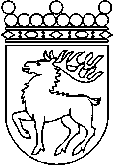 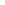 Ålands lagtingSKRIFTLIG FRÅGA nr 6/2012-2013SKRIFTLIG FRÅGA nr 6/2012-2013Lagtingsledamot DatumBrage Eklund2013-03-11Till Ålands lagtingTill Ålands lagtingTill Ålands lagtingTill Ålands lagtingTill Ålands lagtingMariehamn den 11 mars 2013Mariehamn den 11 mars 2013Brage Eklund